msev` weÁwßweì/05/2022/176								       		26 †g 2022eivei: evZ©v m¤úv`K/ cÖavb cÖwZ‡e`K/ GmvBb‡g›U GwWUi/ weR‡bm GwWUievsjv‡`‡k bvix D‡`¨v³v‡`i m¶gZv e…w×i j‡¶¨ cvewjK c«wKDi‡g›U Ges B-wRwc welqK Kg©kvjv†UÛv‡i AskMÖnY cÖwµqv wel‡q bvix D‡`¨v³v‡`i m‡PZb Ki‡Z bvix D‡`¨v³v‡`i Rb¨ cvewjK cÖwKDi‡g›U I B-wRwc welqK Kg©kvjvi Av‡qvRb K‡i‡Q weR‡bm Bwbwk‡qwUf wjwWs †W‡fjc‡g›U (weì) I AvBwUwm wk-†UªWm| AvR 26 †g 2022 Zvwi‡L fvPz©qvj gva¨‡gi mnvqZvq G Kg©vkvjv Av‡qvwRZ nq|   Kg©kvjvq cvewjK cÖwKDi‡g›U I B-wRwci Dci GKwU Dc¯’vcbv cÖ`vb K‡ib evsjv‡`k miKv‡ii mv‡eK mwPe Ges wek¦e¨vs‡Ki cwjwm Kbmvj‡U›U Rbve †gv. dviæK †nv‡mb| G‡Z cvewjK cÖwKDi‡g›U, B-wRwc e¨e¯’v, †UÛviv‡ii Rb¨ kZ©vejx, †UÛvi wbivcËv I †gqv`, †UÛvi Rgv cÖwµqv, Av`k© bw_, BZ¨vw` m¤ú‡K© wb‡`©kbv cÖ`vb Kiv nq|evsjv‡`‡ki ev‡R‡Ui 45 kZvsk e¨q nq cvewjK cÖwKDi‡g‡›U, †hLv‡b GgGmGgB Lv‡Zi AskMÖnY LyeB bMY¨| cvewjK cÖwKDi‡g›U A¨v± I iæj‡m ms¯‹vi Avb‡Z wmwcwUBDi mv‡_ Nwbôfv‡e KvR Ki‡Q weì, hv‡Z fwel¨‡Z G Lv‡Z bvixi AskMÖnY evov‡bv hvq| D‡jøL¨, wkí gš¿Yvjq mveKbUªvKwUs A¨v± 2022 Kvh©Ki Ki‡Z hv‡”Q, hv wKbv Db¥y³ wbjvg I wbw`©ó msL¨K wmGgGmGgBi AskMÖnY wbwðZ Ki‡e|Db¥y³ Av‡jvPbvq bvix D‡`¨v³viv cvewjK cÖwKDi‡g›U I B-wRwc‡Z AskMÖn‡Yi †ÿ‡Î Zv‡`i mgm¨vejx Zz‡j a‡ib| Gi DË‡i Rbve dviæK †nv‡mb e‡jb, †UKmB Dbœqb jÿ¨gvÎv 12.7-G †UKmB cvewjK cÖwKDi‡g›U I Gi ev¯Íevq‡bi Dci ¸iæZ¡ †`qv n‡q‡Q|Rbve kxl nvq`vq †PŠayix, m`m¨, evsjv‡`k †UªW A¨vÛ U¨vwid Kwgkb, evwYR¨ gš¿Yvjq G ai‡bi †hŠ_ D‡`¨v‡Mi Rb¨ weì I AvBwUwm-wk †UªW‡mi cÖksmv K‡ib| we‡ìi cÖavb wbe©vnx Kg©KZ©v †di‡`Šm Aviv †eMg e‡jb, we‡k¦i wKQz wKQz †`k cvewjK cÖwKDi‡g‡›U bvix D‡`¨v³v‡`i AskMÖnY evov‡Z cvewjK cÖwKDi‡g›U bxwZgvjv mnRxKiY K‡i‡Q| wPwji D`vniY Zz‡j a‡i wZwb e‡jb, †`kwU‡Z bxwZ mnRxKi‡Yi d‡j cvewjK cÖwKDi‡g‡›U bvixi AskMÖnY 36.5 kZvsk e„w× †c‡q‡Q| wZwb e‡jb, wPwj‡Z 600 Wjvi ev Gi wb‡Pi †h‡Kv‡bv cvewjK cÖwKDi‡g‡›U bvix‡`i mivmwi wbhy³ Kiv n‡q _v‡K| G ai‡bi bxwZ evsjv‡`‡kI MÖnY Kiv †h‡Z cv‡i| GmwWwR 5 Gi wel‡q D‡jøL K‡i wZwb e‡jb, kw³kvjx bxwZgvjv I Kvh©Ki AvBb MÖnY Ki‡Z n‡e, hv‡Z K‡i mKj †ÿ‡Î †RÛvi mgZv I bvixi ÿgZvqb wbwðZ Kiv hvq|               wkí gš¿Yvjq, gwnjv I wkï welqK gš¿Yvjq I wmwcwUD mn wewfbœ miKvwi ms¯’vi mswkøó Kg©KZ©vMY G‡Z Dcw¯’Z wQ‡jb| GQvov bvix †UÛvivi I AvÂwjK bvix e¨emvq msMVb¸‡jvi m`m¨e„›` G‡Z  AskMÖnY K‡ib| AskMÖnYKvixiv cvewjK cÖwKDi‡g‡›U bvix D‡`¨v³v‡`i AskMÖnY wel‡q Zv‡`i gZvgZ cÖ`vb K‡ib| webxZ,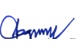 †di‡`Šm Aviv †eMg ∣ wmBI ∣ weì ∣ †gvevBj: 01714102994 ∣ B‡gBj: ceo@buildbd.org ∣ www.buildbd.org